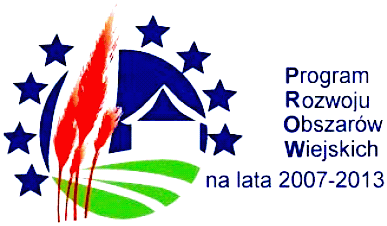 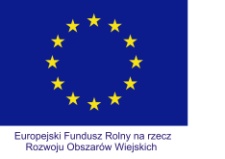 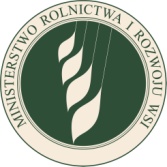 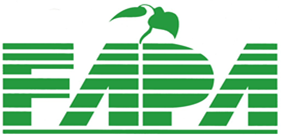 KARTA ZGŁOSZENIASzkolenie:  INTEGROWANA PRODUKCJA OWOCÓW I WARZYWw Instytucie Ogrodnictwa w SkierniewicachImię i nazwisko ………………………………………………………………………...Data i miejsce urodzenia ………………………………………………………………PESEL ………………………………………………………………………………… Adres zamieszkania …..……………………………………………………………….…………………………………………………………………………………………..Adres do korespondencji …………………………………………………………….…………………………………………………………………………………………..Kontakt telefoniczny ……………………………………………………..Kontakt e-mailowy ……………………………………………………..Wybrany  termin szkolenia  ……    4-5.XI. – sadownictwo13-14.XI – sadownictwo18-19.XI  – sadownictwo20-21.XI – warzywnictwo25-26.XI – warzywnictwoCzy skorzystam z zakwaterowania w hotelu ( tak/nie)  ……………………………………………………..........Data i podpis Wyrażam zgodę na przetwarzanie moich danych osobowych przez Instytut Ogrodnictwa dla potrzeb niezbędnych do organizowania szkoleń (zgodnie z ustawą z dnia 29.08.1997 roku o ochronie danych osobowych tekst jednolity: Dz. U. z 2002 r. Nr 101, poz. 926 ze zm.)………………………………………..........Data i podpis 